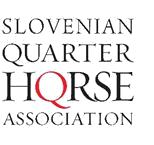 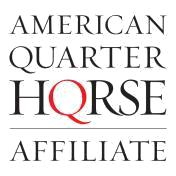 SIQHA – Slovensko Združenje Quarter Konja, www.siqha.si, info@siqha.siPRIJAVNICA NA SLOVENSKI HORSEMANSHIP CAMP; Grad Prestranek, 28.5.-29.5.2022Ime in priimek: ___________________________________________________________________Naslov: _______________________________________ Pošta: ____________________________Telefon: _____________________________e-pošta: ___________________@_______________Ime in priimek ter starost otroka: _____________________________________________________Sem član SIQHA, moja članska številka je ____________________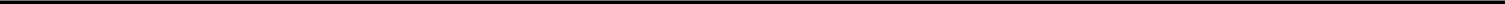 Prijavljam sebe/svojega (mladoletnega) otroka na prvi slovenski horsemanship kamp (v nadaljevanju KLINIKA SIQHA), ki bo potekala od 28.5.2022 do 29.5.2022.Cena udeležbe za člane SIQHA znaša 170€, za nečlane 200€.Da, želim da mi SIQHA rezervira boks, konja pripeljem dne _________ in odpeljem dne __________.Prijava je veljavna samo ob vplačilu celotnega zneska klinike na TRR pri Nova KBM d.d. št.: 0420 2000 0648285, SWIFT/BIC koda: KBMASI2X, namen: KLINIKA SIQHA, prejemnik: SIQHA, Trnovica 6, 1296 Šentvid pri Stični. Zadnji rok za plačilo je 23.5.2022! V primeru odpovedi že plačane prijave SIQHA zaračuna 40,00 € takse ob storniranju, ostanek se vrne.Seznanjen/a sem z naslednjimi pogoji udeležbe in sodelovanja ter jih v celoti sprejemam:Ježa/udeležba na KLINIKI SIQHA je prostovoljna in na lastno odgovornost. SIQHA ne prevzema odgovornosti za varnost udeležencev in konj.Uporaba varnostne čelade je predpisana s strani organizatorja. V primeru da jaz/moj otrok ne bo(m) nosil predpisane čelade, s podpisom izjavljam, da prevzemam popolno odgovornost za to dejanje in naprošam organizatorja da mi/mojemu otroku dovoli udeležbo.Velja popolna prepoved uživanja alkohola v času aktivnosti KLINIKE SIQHA.Izjavljam, da je moj konj zdrav, da ga spremlja veljaven ID z veljavnim IAK izvidom, in je zavarovan glede odgovornosti proti tretji osebi. V kolikor zavarovanja nimam, s podpisom jamčim za poravnavo morebitne nastale škode.Omejitev glede pasme konja na KLINIKI SIQHA ni.S podpisom te prijavnice potrjujem, da ne bom od organizatorja zahteval nikakršne odškodnine v primeru, da bo KLINIKA SIQHA odpovedana. V tem primeru udeleženci dobijo povrnjeno celotno prijavnino.______________________________________________________________________________ datum in podpis (pri mladoletnih osebah tudi podpis starša/skrbnika)SIQHA - Slovensko združenje quarter konja  -  Slovenian Quarter Horse Association, Trnovica 6, 1296 Šentvid pri Stični, Slovenija Matièna št.:1144863000. Davèna št.: 17124484. TRR pri Nova KBM d.d.: 0420 2000 0648 285.